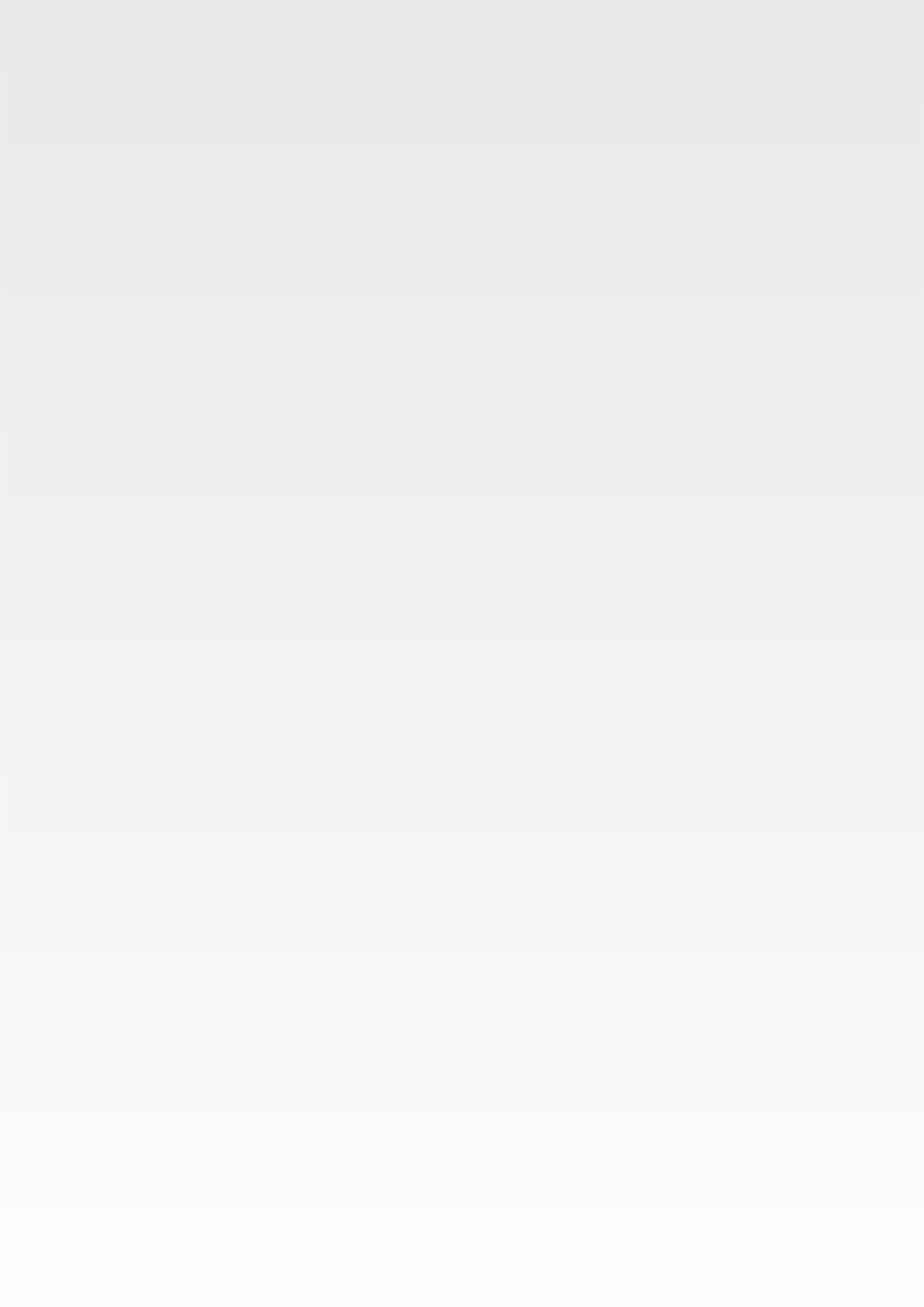 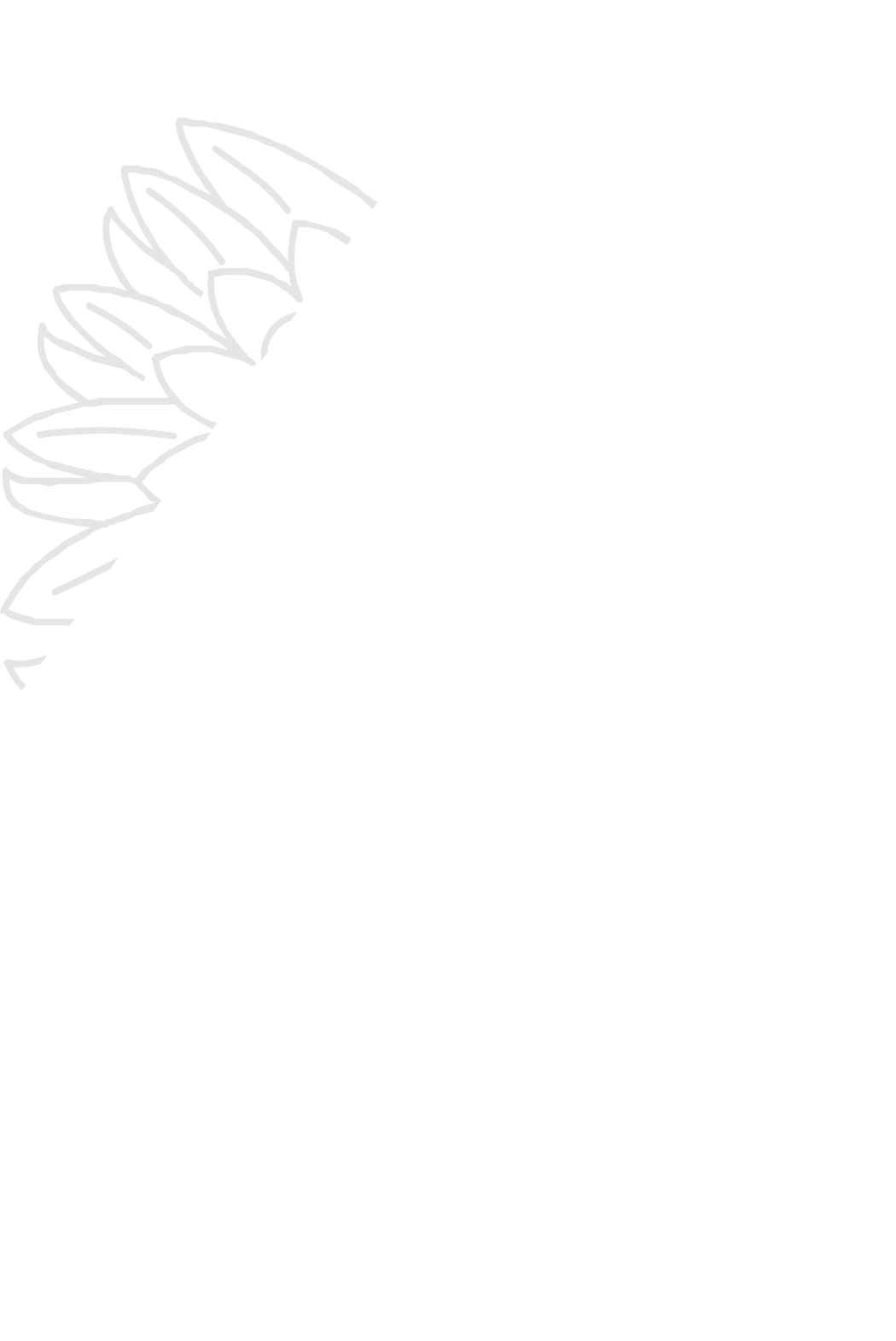 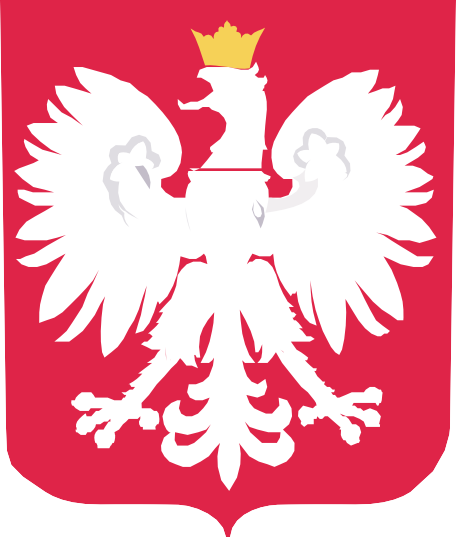 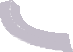 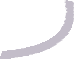 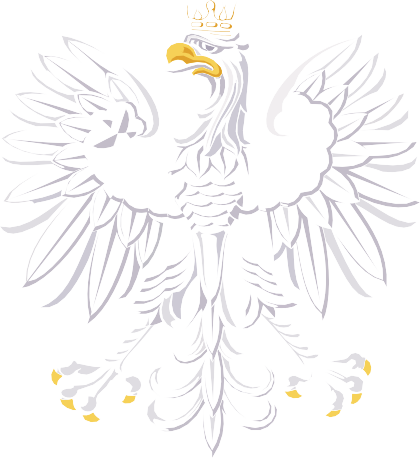 DOFINANSOWANOZE ŚRODKÓWPAŃSTWOWEGOFUNDUSZU REHABILITACJI OSÓB NIEPEŁNOSPRAWNYCHKwartalniki artystyczne "Słowem i kształtem"DOFINANSOWANIE31 295,00 złCAŁKOWITA WARTOŚĆ39 120,00 zł